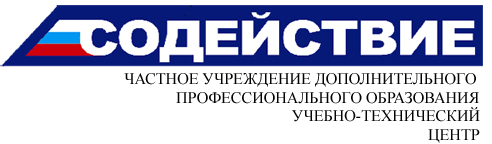 СБОРНИК ВОПРОСОВ И УПРАЖНЕНИЙ ПО КУРСУ «БЕЗОПАСНОЕ ОБРАЩЕНИЕ С ОРУЖИЕМ»г. Оренбург 2023 г.Частное учреждение Дополнительного профессионального образования«Учебно-технический центр «Содействие»СБОРНИК ВОПРОСОВ И УПРАЖНЕНИЙ ПО КУРСУ «БЕЗОПАСНОЕ ОБРАЩЕНИЕ С ОРУЖИЕМ»г. Оренбург 2023 г.Рекомендовано Методическим СоветомЧУ ДПО УТЦ «Содействие»Пояснительная записка Материал сборника предназначен для самостоятельного изучения гражданами, готовящимися к прохождению периодической проверки знаний и навыков безопасному обращению с оружием. Кроме того, сборник рекомендуется в качестве учебного пособия для граждан проходящих обучение по программе подготовки лиц в целях изучения правил безопасного обращения с оружием и приобретения навыков безопасного обращения с оружием.   Сборник содержит извлечения из нормативных правовых актов и справочные материалы, необходимые при прохождении подготовки и проверки соответствующих знаний и навыков, в том числе 85 теоретических вопросов для итоговой аттестации (проверки знаний) по правовой и огневой подготовке, а также 55 факультативных вопросов по первой помощи.   ЧУ ДПО УТЦ «Содействие» 2023 г.СодержаниеЧасть 1. Нормативное регулирование вопросов подготовки лиц в целях изучения правил безопасного обращения с оружием и приобретения навыков безопасного обращения с оружием, проведения проверки соответствующих знаний и навыков у граждан Российской Федерации……………………………...5Часть 2. Практические упражнения, используемые в практической части итоговой аттестации и при организации проверки наличия навыков безопасного обращения с оружием…………………………………………………………...…..12Часть 3. Теоретические вопросы с ответами для проведения теоретической части итоговой аттестации и проверки знания правил безопасного обращения с оружием…………………………………………………………….....16Часть 1НОРМАТИВНОЕ РЕГУЛИРОВАНИЕ ВОПРОСОВ ПОДГОТОВКИ ЛИЦ В ЦЕЛЯХ ИЗУЧЕНИЯ ПРАВИЛ БЕЗОПАСНОГО ОБРАЩЕНИЯ С ОРУЖИЕМ И ПРИОБРЕТЕНИЯ НАВЫКОВ БЕЗОПАСНОГО ОБРАЩЕНИЯ С ОРУЖИЕМ, ПРОВЕДЕНИЯ ПРОВЕРКИ СООТВЕТСТВУЮЩИХ ЗНАНИЙ И НАВЫКОВ У ГРАЖДАН РОССИЙСКОЙ ФЕДЕРАЦИИВиды оружия, при первичном приобретении которого необходима подготовка в целях изучения правил безопасного обращения с оружием и приобретения навыков безопасного обращения с оружием(Федеральный закон «Об оружии» № 150-ФЗ от 13 декабря 1996 г.)Согласно требований статьи 13 ФЗ «Об оружии» (с учетом видов гражданского оружия, определённых статей 3 ФЗ «Об оружии») подготовка в целях изучения правил безопасного обращения с оружием и приобретения навыков безопасного обращения с оружием необходима при первичном приобретении гражданами Российской Федерации1 следующих видов оружия: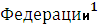 гражданское огнестрельное оружие, в том числе:огнестрельное оружие ограниченного поражения (пистолет, револьвер, огнестрельное бесствольное устройство отечественного производства) с патронами травматического действия, патронами газового действия и патронами светозвукового действия;огнестрельное гладкоствольное длинноствольное оружия с патронами к нему, в том числе с патронами травматического действия;иное оружие, относящееся к гражданскому огнестрельному;газовые пистолеты и револьверы;охотничье пневматическое оружие.Виды оружия, при владении которым проводится периодическая проверка знания правил безопасного обращения с оружием и наличия навыков безопасного обращения с оружием(Федеральный закон «Об оружии» № 150-ФЗ от 13 декабря 1996 г.)Согласно требованиям статьи 13 ФЗ «Об оружии» прохождение проверки знания правил безопасного обращения с оружием и наличия навыков   За исключением граждан, имеющих разрешение на хранение или хранение и ношение огнестрельного оружия, граждан, проходящих службу в государственных военизированных организациях и имеющих воинские звания либо специальные звания или классные чины либо уволенных из этих организаций с правом на пенсию.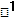 безопасного обращения с оружием предусмотрено не реже одного раза в пять лет для граждан Российской Федерации, являющихся владельцами:огнестрельного оружия ограниченного поражения;газовых пистолетов, револьверов;гражданского огнестрельного гладкоствольного длинноствольного оружия самообороны. Переченьорганизаций, имеющих право проводить подготовку лиц в целях изучения правил безопасного обращения с оружием и приобретения навыковбезопасного обращения с оружием, а также проверку знания указанных правил и наличия соответствующих навыков(утвержден Постановлением Правительства РФ №731 от 5 сентября 2011 г.)Образовательные учреждения профессионального образования, реализующие образовательные программы в области физической культуры и спорта, в рамках которых предусмотрено изучение дисциплин с использованием огнестрельного оружия, и имеющие лицензию на осуществление образовательной деятельности по программам подготовки лиц в целях изучения правил безопасного обращения с оружием и приобретения навыков безопасного обращения с оружием.Физкультурно-спортивные организации, в том числе спортивнотехнические общества, спортивные клубы, общероссийские и аккредитованные региональные спортивные федерации, общественно-государственные организации, образовательные учреждения, реализующие образовательные программы дополнительного образования детей физкультурно-спортивной направленности, имеющие лицензию на осуществление образовательной деятельности по программам подготовки лиц в целях изучения правил безопасного обращения с оружием и приобретения навыков безопасного обращения с оружием.Порядокпроведения проверки у граждан Российской Федерации знания правил безопасного обращения с оружием и наличия навыков безопасного обращения с оружием в организациях, определяемых Правительством Российской Федерации(Приложение к приказу МВД России № 372 от 27 апреля 2012 г.)Настоящий Порядок регулирует вопросы проведения в организациях, определяемых Правительством Российской Федерации1 проверки у граждан Далее – «граждане».Российской Федерации1 знания правил и наличия навыков безопасного обращения с Оружием1 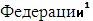 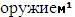 Настоящий Порядок не распространяется на граждан, впервые приобретающих оружие для занятий спортом (при получении спортивного паспорта либо документа, подтверждающего занятия видами спорта, связанными с использованием огнестрельного оружие, в спортивной организации или образовательным учреждении в соответствии с выполняемыми этими организации уставными задачами в сфере физической культуры и спорта), обязанных пройти проверку знания правил безопасного обращения с оружием и наличие навыков безопасного обращения с оружием в общероссийской спортивной федерации, аккредитованной в соответствии с законодательством Российской Федерации1 .Для осуществления проверки в Организации создается комиссия, в состав который включаются должностные лица Организации, осуществляющие обучение граждан по программе подготовки лиц в целях изучения правил безопасного обращения с оружием3 , руководители организации, а так же должностное лицо подразделения лицензионно-разрешительной работы территориального органа МВД России на региональном или районом уровнях, уполномоченное в установленном порядке на осуществлении действий по контролю за оборотом оружия4 .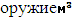 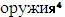 Решение об участии в работе Комиссии должностного лица территориального органа МВД России оформляется приказом соответствующего руководителя территориального органа МВД России на основании письменного обращения Организации.Проверка включает в себя проверку теоретических знаний и практических навыков, приобретённых гражданином в результате освоения Программы.Выполнение практических упражнений  с использованием гражданского оружия проводится Комиссией  на базе стрелковых объектов Организаций.Граждане, проходящие периодическую проверку, могут использовать при проведении практической части проверки гражданское оружие и патроны к нему, принадлежащие им на законных основаниях.Организации могут использовать для осуществления проверок спортивное короткоствольное и длинноствольное огнестрельное оружие, разрешенное для практической и пулевой стрельбы, аналогичное моделям охотничьего огнестрельного оружия, огнестрельного оружия ограниченного поражения, газовых пистолетов и револьверов. Далее – «проверка». Часть девятнадцатая статьи 13 Федерального закона от 13 декабря 1996 г. №150-ФЗ «Об оружии» (Собрание законодательства Российской Федерации, 1996, № 51, 5681; 2011, № 1, ст. 10)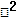 Далее – «Программа»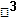 Далее – «Комиссия»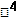 К прохождению проверки допускаются граждане:Завершившие курс подготовки по Программе1 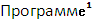 7.2	Являющиеся владельцами огнестрельного оружия ограниченного поражения, газовых пистолетов, револьверов, гражданского огнестрельного гладкоствольного длинноствольного оружия самообороны и обязанные пройти не реже одного раза в пять лет периодическую проверку знания правил безопасного обращения с оружием и наличия навыков безопасного обращения с оружием2.
          8.	Для прохождения проверки граждане, указанные в пункте 7 настоящего Порядка, представляют в Комиссию: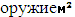 8.1	Заявление (приложение №1 к настоящему Порядку).8.2	Документ, удостоверяющий личность гражданина Российской Федерации.8.3	Копию лицензии на приобретение соответствующего оружия либо копию разрешения на хранение или хранение и ношение огнестрельного оружия3 .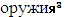 Две фотографии (размером 3x4 см).Граждане, не представившие документы, указанные в пункте 8 настоящего Порядка, к прохождению проверки не допускаются.Комиссия назначает дату и время прохождения заявителем проверки, о чем уведомляет гражданина.Проверка начинается с теоретической части, которая осуществляется с использованием карточек опроса, каждая из которых должна иметь по 10 вопросов и не менее 2 вариантов ответов по ним с одним правильным.При наличии двух и более ошибочных ответов проверяемому выставляется неудовлетворительная оценка.Граждане, успешно прошедшие теоретическую часть проверки, допускаются к практической части проверки после прохождения инструктажа по мерам безопасного обращения с оружием.Практические упражнения выполняются последовательно. При этом в случае, если гражданин не выполнил одно из контрольных упражнений, то он считается не прошедшим практическую часть проверки.Решение Комиссии может быть обжаловано в соответствии с законодательством Российской Федерации.Результаты проверки оформляются актом (приложение № 2 к настоящему Порядку), который подписывается членами Комиссии, скрепляется печатью Организации и вручается гражданину. Граждане, впервые преобретающие гражданское огнестрельное оружие, гражданское огнестрельное оружие ограниченного поражения, газовые пистолеты, револьверы или охотничье пневматическое оружие перед выдачей лицензии на приобретении указанного оружия (за исключением граждан, на которые не распространяется требование о прохождении соответсвующей подготовки в соответствии с законодательством Российской Федерации).  Часть восемнадцатая статьи 13 Федерального закона от 13 декобря 1996 г. №150-ФЗ «Об оружии» Для граждан, проходящих периодическую проверку один раз в пять лет.В случае неудовлетворительного результата проверки теоретических знаний гражданина к акту, передаваемого гражданину, прилагается карточка опроса с отмеченными вариантами ответов, выбранными гражданином, подписанная гражданином, членами Комиссии и заверенная печатью Организации.В случае неудовлетворительного выполнения практических упражнений гражданином к акту, передаваемого гражданину, прилагается протокол о прохождении практических упражнений, в котором указывается, какое именно практическое упражнение не было выполнено гражданином и (или) какой критерий выполнения упражнения не был выполнен. Данный протокол подписывается членами Комиссии и заверяется печатью Организации.В Организации ведется учет сведений о результатах прохождения проверок гражданами (фамилии, имена, отчества, адреса места жительства, паспортные данные граждан, даты проведения и результаты проведенных проверок). Копии актов о прохождении гражданами проверок хранятся в Организации в течение 5 лет.Указанные в пункте 18 настоящего Порядка сведения предоставляются в соответствующий территориальный орган МВД России по месту нахождения организации на бумажных и (или) электронных носителях в срок не позднее 10 рабочих дней со дня проведения проверки.Учет сведений о результатах прохождения проверок гражданами, их передача в территориальный орган МВД России осуществляется в соответствии с требованиями Федерального закона от 27 июля 2006 г. №152-ФЗ «О персональных данных1 .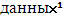  Собрание законодательства Российской Федерации, 2006, № 31, ст. 3451; 2009, № 48, ст. 5716; № 52, ст. 6439; 2010, № 27, ст. 4173; № 31, ст. 4196; № 49, ст. 6409; № 52, ст. 6974; 2011, № 23, ст. 3263; № 31, ст. 4701. Приложение N 1к Порядку проверки знанияправил безопасного обращенияс оружием и наличия навыковбезопасного обращения с оружиемв организациях, определяемыхПравительством Российской ФедерацииРекомендуемый образец┌────────────┐                        Председателю   Комиссии  по  проверке│    Фото    │                        знания  правил  безопасного обращения│    3 x 4   │                        с   оружием   и    наличия    навыков│            │                        безопасного обращения с оружием│            │                        _____________________________________│            │                        (наименование организации, проводящей└────────────┘                                      проверку)                                      от гражданина                                      _____________________________________                                            (фамилия, имя, отчество)                                      зарегистрированного по адресу:                                      _____________________________________                                 ЗАЯВЛЕНИЕ    Прошу  Вас провести в отношении меня проверку знания правил безопасногообращения с оружием и наличия навыков безопасного обращения с оружием.    С  условиями  прохождения  проверки в организации, а также с обработкоймоих персональных данных в организации, проводящей проверку, и передачей ихв территориальные органы МВД России согласен (согласна)."  " __________ 20__ г. _______________/ ______________________/                           (подпись)      (фамилия, инициалы)Приложение N 2к Порядку проверки знанияправил безопасного обращенияс оружием и наличия навыковбезопасного обращения с оружиемв организациях, определяемыхПравительством Российской ФедерацииРекомендуемый образец┌────────────┐│    Фото    ││    3 x 4   ││            ││            ││            │└────────────┘          М.П.                         Населенный пункт ________                      Комиссия по проведению проверки___________________________________________________________________________              (наименование организации, проводящей проверку)        Акт проверки знания правил безопасного обращения с оружием             и наличия навыков безопасного обращения с оружием                          от "__" _______ 20__ г.___________________________________________________________________________                   (фамилия, имя, отчество проверяемого)Место проведения теоретической части проверки___________________________________________________________________________Место проведения практической части проверки___________________________________________________________________________          Проверка знания правил безопасного обращения с оружием:          -------------------------------------------------------                            зачтено/не зачтено         Проверка наличия навыков безопасного обращения с оружием:         ---------------------------------------------------------                Практические упражнения зачтено/не зачтено                           Результаты проверки:                       ----------------------------                       пройдена успешно/не пройденаЧлены Комиссии:                       ______________________/ ___________________________/                             (подпись)             (фамилия, инициалы)                       ______________________/ ___________________________/                             (подпись)             (фамилия, инициалы)Председатель Комиссии:                       ______________________/ ___________________________/                             (подпись)             (фамилия, инициалы)М.П.Часть 2ПРАКТИЧЕСКИЕ УПРАЖНЕНИЯ, ИСПОЛЬЗУЕМЫЕ В ПРАКТИЧЕСКОЙ ЧАСТИ ИТОГОВОЙ АТТЕСТАЦИИ И ПРИ ОРГАНИЗАЦИИ ПРОВЕРКИ НАЛИЧИЯ НАВЫКОВ БЕЗОПАСНОГО ОБРАЩЕНИЯ С ОРУЖИЕМ(приложение к Требованиям, утвержденным приказом Минобрнауки России № 259 от 5 апреля 2012 г.)ОЦЕНОЧНЫЕ МАТЕРИАЛЫ  (для теоретической части итоговой аттестации)Теоретические вопросы с ответами для проведения теоретической части итоговой аттестации и проверки знания правил безопасного обращения с оружием. Правовая подготовка 1.1. В соответствии с Федеральным законом «Об оружии» граждане Российской Федерации могут применять имеющееся у них на законных основаниях оружие: 1. Для защиты чести и достоинства граждан при любой угрозе данным правоохраняемым интересам2. Для защиты жизни, здоровья и собственности в состоянии необходимой обороны или крайней необходимости3.Только для защиты жизни и здоровья в состоянии необходимой обороны или крайней необходимости21.2. В соответствии с Федеральным законом «Об оружии» применению оружия должно предшествовать четко выраженное предупреждение об этом лица, против которого применяется оружие:1. Во всех случаях применения оружия2. Кроме случаев, когда правонарушитель скрывается с места правонарушения3. За исключением случаев, когда промедление в применении оружия создает непосредственную опасность для жизни людей или может повлечь за собой иные тяжкие последствия31.3. В соответствии с Федеральным законом «Об оружии» применение огнестрельного оружия гражданами в отношении женщин, лиц с явными признаками инвалидности и несовершеннолетних, когда их возраст очевиден или известен допускается:1. В случае применения оружия при ограниченной видимости вследствие погодных условий2. В случае значительного скопления людей3. В случае совершения указанными лицами группового или вооруженного нападения31.4. В соответствии с Федеральным законом «Об оружии» на территории Российской Федерации ношение и перевозка в границах населенных пунктов пневматического оружия в заряженном или снаряженном состоянии: 1. Разрешается 2. Разрешается для лиц, занимающихся стрелковым спортом 3. Запрещается31.5. В соответствии с Федеральным законом «Об оружии» лицензия на приобретение оружия не выдается гражданам Российской Федерации:1. Не имеющим медицинского заключения об отсутствии медицинских противопоказаний к владению оружием и медицинского заключения об отсутствии в организме человека наркотических средств, психотропных веществ и их метаболитов2. Не представившим медицинского заключения об отсутствии медицинских противопоказаний к владению оружием (при этом представление отдельного медицинского заключения об отсутствии в организме человека наркотических средств, психотропных веществ и их метаболитов не требуется)3. Не представившим медицинского заключения об отсутствии медицинских противопоказаний к управлению транспортным средством (вместе с медицинским заключением об отсутствии в организме человека наркотических средств, психотропных веществ и их метаболитов)11.6. Обязаны ли граждане (за исключением специально уполномоченных лиц), являющиеся пассажирами воздушного судна гражданской авиации, сдавать имеющееся у них оружие уполномоченным лицам для временного хранения на период полета? 1. Обязаны во всех случаях2. Обязаны, кроме случаев, когда оружие находится в его багаже3. Не обязаны11.7. При необходимой обороне субъектом посягательства, отражаемого обороняющимся, является:1. Человек (физическое лицо).2. Стихия (силы природы).3. Источник повышенной опасности (оружие, автомобиль и пр.).11.8. Могут ли действия граждан по защите других лиц расцениваться как действия в состоянии необходимой обороны:1. Не могут ни при каких условиях.2. Могут, если соблюдены условия необходимой обороны, предусмотренные законом.3. Могут только в случаях непосредственной угрозы жизни.21.9. Допускается ли причинение вреда третьим лицам в состоянии необходимой обороны?1. Да, при групповом нападении.2. Да, при вооруженном нападении.3. Нет.31.10. В соответствии с Гражданским кодексом Российской Федерации вред, причиненный в состоянии крайней необходимости:1. Не подлежит возмещению2. Подлежит возмещению по решению суда3. Во всех случаях подлежит возмещению в полном объеме лицом, причинившим вред21.11. Причинение вреда, менее значительного, чем предотвращенный вред, является обязательным условием правомерности действий:1. В состоянии необходимой обороны2. В состоянии крайней необходимости3. Как в состоянии необходимой обороны, так и в состоянии крайней необходимости21.12. Небрежное хранение огнестрельного оружия, создавшее условия для его использования другим лицом, если это повлекло смерть человека или иные тяжкие последствия, влечет:1. Уголовную ответственность.2. Административную ответственность.3. Уголовную и административную ответственность.11.13. Нарушение гражданами правил ношения оружия и патронов к нему влечет:1. Уголовную ответственность2. Административную ответственность3. Уголовную и административную ответственность21.14. В соответствии с Федеральным законом «Об оружии» охотничье пневматическое оружие может иметь дульную энергию:1. Не более 3 Дж2. Не более 7,5 Дж3. Не более 25 Дж 31.15. В какой срок и куда в соответствии с Федеральным законом «Об оружии» владелец оружия обязан сообщить о каждом случае его применения?1. Незамедлительно, но не позднее суток, прокурору и в органы здравоохранения, по месту применения оружия2. Незамедлительно, но не позднее суток, в орган внутренних дел и территориальный орган федерального органа исполнительной власти, уполномоченного в сфере оборота оружия, по месту применения оружия3. Незамедлительно, но не позднее 6 часов, прокурору, в органы здравоохранения, в орган внутренних дел и территориальный орган федерального органа исполнительной власти, уполномоченного в сфере оборота оружия, по месту применения оружия21.16. Обязан ли гражданин незамедлительно информировать орган внутренних дел итерриториальный орган федерального органа исполнительной власти, уполномоченного в сфере оборота оружия, в случае, если он применил оружие для производства предупредительного выстрела?1. Обязан информировать орган внутренних дел и территориальный орган федерального органа исполнительной власти, уполномоченного в сфере оборота оружия, по месту применения оружия 2. Не обязан, поскольку нет пострадавших3. Обязан информировать орган внутренних дел и территориальный орган федерального органа исполнительной власти, уполномоченного в сфере оборота оружия, по месту регистрации оружия11.17. Правилами оборота гражданского и служебного оружия на территории Российской Федерации предусмотрено, что досылание патрона в патронник разрешается:1. Только при необходимости применения оружия либо для защиты жизни, здоровья и собственности в состоянии необходимой обороны или крайней необходимости2. При необходимости применения оружия, а также в любых других опасных ситуациях3. При необходимости применения оружия, а также при охране денежных средств и ценных грузов11.18. На основании Правил оборота гражданского и служебного оружия на территории Российской Федерации граждане, осуществляющие ношение оружия, должны иметь при себе:1. Документы, удостоверяющие их личность, паспорт на оружие от предприятия-производителя2. Выданное Федеральной службой войск национальной гвардии Российской Федерации или ее территориальным органом лицензию либо разрешение на хранение и ношение имеющегося у них оружия, медицинские справки формы 002-О/у и 003-О/у3. Документы, удостоверяющие их личность, а также выданные Федеральной службой войск национальной гвардии Российской Федерации или ее территориальным органом лицензию либо разрешение на хранение и ношение имеющегося у них оружия31.19. В соответствии с Федеральным законом «Об оружии» к основным частям огнестрельного оружия относятся:1.Ствол, затвор, барабан, рамка, ствольная коробка2.Ствол, затворная рама, крышка ствольной коробки, приклад, рукоятка3.Ствол, магазин, барабан, рамка, ствольная коробка, патрон11.20. В соответствии с Федеральным законом «Об оружии» к огнестрельному оружию ограниченного поражения относится:1. Короткоствольное оружие и длинноствольное оружие, предназначенные для механического поражения живой цели на расстоянии метаемым снаряжением патрона травматического действия, получающим направленное движение за счет энергии порохового или иного заряда, и не предназначенные для причинения смерти человеку2. Короткоствольное оружие и бесствольное оружие, предназначенные для механического поражения живой цели на расстоянии метаемым снаряжением патрона травматического действия, получающим направленное движение за счет энергии порохового или иного заряда, и не предназначенные для причинения смерти человеку3. Короткоствольное, длинноствольное оружие и бесствольное оружие, предназначенные для механического поражения живой цели на расстоянии метаемым снаряжением патрона травматического действия, получающим направленное движение за счет энергии порохового или иного заряда, и не предназначенные для причинения смерти человеку2Примечание: В ходе обучения безопасному обращению с оружием следует учитывать, что завершающее положение, включенное в определение огнестрельного оружия ограниченного поражения, по существу не является его отличительной характеристикой, поскольку для причинения смерти человеку не предназначен ни один вид оружия (включая гражданское, служебное, боевое ручное стрелковое и холодное)1.21. В соответствии с Федеральным законом «Об оружии» к газовому оружию относится:1. Оружие, предназначенное для поражения цели на расстоянии снарядом, получающим направленное движение за счет энергии сжатого, сжиженного или отвержденного газа2. Оружие, предназначенное для временного поражения живой цели путем применения слезоточивых, раздражающих веществ, или патронов травматического действия3. Оружие, предназначенное для временного химического поражения живой цели путем применения слезоточивых или раздражающих веществ31.22. В соответствии с Гражданским кодексом Российской Федерации вред, причиненный в состоянии необходимой обороны:1. Подлежит возмещению, только если превышаетустановленный законом минимальный размер оплаты труда 2. Не подлежит возмещению, если при этом не были превышены пределы необходимой обороны3. В любом случае подлежит возмещению лицом, причинившим вред21.23. В соответствии с Федеральным законом «Об оружии» общее количествоприобретенного гражданином Российской Федерацииогнестрельного оружия ограниченного поражения (за исключением случаев, если указанное оружие является объектом коллекционирования) не должно превышать:  1. Две единицы 2. Три единицы3. Пять единиц11.24. В соответствии с Федеральным законом «Об оружии» гражданам Российской Федерациине разрешается иметь в собственности свыше следующего общего количества огнестрельного гладкоствольного длинноствольного оружия, охотничьего огнестрельного гладкоствольного длинноствольного оружия и охотничьего огнестрельного длинноствольного оружия с нарезным стволом (если оно не является предметом коллекционирования): 1. Две единицы 2. Пятнадцать единиц3. Десять единиц 31.25. В соответствии с Федеральным законом «Об оружии» по лицензии на приобретение газовых пистолетов, револьверов допускается их регистрация в количестве: 1.  Не более двух единиц 2.  Не более трех единиц 3. Не более пяти единиц 31.26. В соответствии с Федеральным законом «Об оружии» лицензия на приобретение оружия не выдается гражданам Российской Федерации, повторно привлеченным в течение года к административной ответственности:1. За совершение любого административного правонарушения 2. За совершение административного правонарушения, посягающего на институты государственной власти, либо административного правонарушения, посягающего на права граждан3. За совершение административного правонарушения, посягающего на общественный порядок и общественную безопасность или установленный порядок управления, административного правонарушения, связанного с нарушением правил охоты, либо административного правонарушения в области оборота наркотических средств, психотропных веществ, их аналогов или прекурсоров, растений, содержащих наркотические средства или психотропные вещества либо их прекурсоры, или их частей, содержащих наркотические средства или психотропные вещества либо их прекурсоры, за исключением административных правонарушений, связанных с потреблением наркотических средств или психотропных веществ без назначения врача либо новых потенциально опасных психоактивных веществ, - до окончания срока, в течение которого лицо считается подвергнутым административному наказанию31.27. За стрельбу из оружия в отведенных для этого местах с нарушением установленных правил:1. Не предусмотрено административного наказания 2. Предусмотрено предупреждение или наложение административного штрафа3. Предусмотрено наложение административного штрафа с конфискацией оружия и патронов к нему или без таковой31.28. Федеральным законом «Об оружии» предусмотрена регистрация приобретенного огнестрельного оружия, огнестрельного оружия ограниченного поражения и охотничьего пневматического оружия с дульной энергией свыше 7,5 Дж, охотничьего метательного стрелкового оружия, а также газовых пистолетов и револьверов, сигнального оружия, холодного клинкового оружия, предназначенного для ношения с национальными костюмами народов Российской Федерации или казачьей формой в территориальном органе федерального органа исполнительной власти, уполномоченного в сфере оборота оружия или его территориальном органе по месту жительства:1. В двухнедельный срок2. В месячный срок3. В трехмесячный срок11.29. В соответствии с Уголовным кодексом Российской Федерации к уголовно наказуемым деяниям относится следующие из указанных ниже:1. Причинение тяжкого вреда здоровью по неосторожности, совершенное при превышении пределов необходимой обороны2. Умышленное причинение тяжкого вреда здоровью, совершенное при превышении пределов необходимой обороны3. Умышленное причинение любого вреда здоровью, совершенное при превышении пределов необходимой обороны 21.30. Заведомое оставление без помощи лица, находящегося в опасном для жизни или здоровья состоянии и лишенного возможности принять меры к самосохранению (в том случае, если виновный имел возможность оказать помощь этому лицу и сам поставил его в опасное для жизни или здоровья состояние) является:1. Преступлением2. Административным правонарушением3. Деянием, ответственность за которое не предусмотрена11.31. Нарушение гражданином установленных сроков регистрации приобретенного по лицензиям федерального органа исполнительной власти, осуществляющего функции в сфере деятельности войск национальной гвардии Российской Федерации, или его территориального органа оружия, а равно установленных сроков продления (перерегистрации) разрешений (открытых лицензий) на его хранение и ношение или сроков постановки оружия на учет в федеральном органе исполнительной власти, осуществляющем функции в сфере деятельности войск национальной гвардии Российской Федерации, или его территориальном органе при изменении гражданином постоянного места жительства, влечет:1. Уголовную ответственность 2. Административную ответственность3. Гражданско-правовую ответственность2Примечание: С 29 декабря 2022 года в Федеральном законе «Об оружии» продление срока действия разрешения именуется как «выдача разрешения на новый срок взамен ранее выданного». В статье 20.11 КоАП РФ, определяющей содержание данного вопроса, понятие о «продлении» разрешений на текущий период сохраняется.1.32. За стрельбу из оружия в населенных пунктах или в других не отведенных для этого местах:1. Не предусмотрено административного наказания 2. Предусмотрено предупреждение или наложение административного штрафа3. Предусмотрено наложение административного штрафа с конфискацией оружия и патронов к нему либо лишение права на приобретение и хранение или хранение и ношение оружия на срок от полутора до трех лет с конфискацией оружия и патронов к нему31.33. При проверке у граждан Российской Федерации знания правил безопасного обращения с оружием и наличия навыков безопасного обращения с оружием результаты проверки теоретических знаний и проверки практических навыков оформляются:1. Актом проверки знания правил безопасного обращения с оружием и наличия навыков безопасного обращения с оружием2. Свидетельством о прохождении проверки знания правил безопасного обращения с оружием и наличия навыков безопасного обращения с оружием3. Экзаменационным листом11.34. Лицензия на приобретение оружия и разрешение на хранение или хранение и ношение оружия аннулируются:1. Органами местного самоуправления.2. Органами, уполномоченные на выдачу охотничьих билетов.3. Органами, выдавшими эти лицензию и (или) разрешение.31.35. Проверка знания правил безопасного обращения с оружием и наличия навыков безопасного обращения с оружием владельцами огнестрельного оружия ограниченного поражения, газовых пистолетов, револьверов, гражданского огнестрельного гладкоствольного длинноствольного оружия самообороны проводится:1. Не реже одного раза в год2. Не реже одного раза в три года3. Не реже одного раза в пять лет31.36. В соответствии с Федеральным законом «Об оружии» гражданин Российской Федерации вправе обратиться в федеральный орган исполнительной власти, уполномоченный в сфере оборота оружия, или его территориальный орган по месту жительства с заявлением о выдаче нового разрешения взамен ранее выданного:1. В любое время, но не позднее чем за один месяц до дня окончания срока его действия2. Не ранее чем за шесть месяцев и не позднее чем за один месяц до дня окончания срока его действия3. Не ранее чем за шесть месяцев и не позднее чем за два месяца до дня окончания срока его действия11.37. При выдаче новых лицензий и разрешений ранее полученные, с истекшим сроком действия:1. Остаются у владельца оружия2. Подлежат сдаче в территориальный орган федерального органа исполнительной власти, уполномоченного в сфере оборота оружия.3. Подлежат сдаче в территориальный орган федерального органа исполнительной власти, уполномоченного в сфере оборота оружия, только если выдавались на огнестрельное оружие.2Примечание: Сдача указанных документов в соответствии с положениями приказа МВД России от 12 апреля 1999 г. № 288 предусматривалась в органы внутренних дел.  На основании ФЗ «Об оружии» данная функция теперь осуществляется подразделениями Росгвардии.1.38. В соответствии с Федеральным законом «Об оружии» дульная энергия при выстреле из гражданского огнестрельного гладкоствольного длинноствольного оружия патронами травматического действия:1. Не должна превышать 150 Дж2. Не должна превышать 91 Дж 3. Не должна превышать 80 Дж11.39. В соответствии с Федеральным законом «Об оружии» дульная энергия при выстреле из гражданского огнестрельного оружия ограниченного поражения патронами травматического действия:1. Не должна превышать 150 Дж2. Не должна превышать 91 Дж 3. Не должна превышать 80 Дж21.40. Возраст, по достижении которого граждане Российской Федерации имеют право на приобретение охотничьего огнестрельного гладкоствольного длинноствольного оружия:1. Может быть снижен не более чем на два года по решению законодательного (представительного) органа государственной власти субъекта Российской Федерации 2. Может быть снижен не более чем на один год по решению законодательного (представительного) органа государственной власти субъекта Российской Федерации 3. Не может быть снижен.11.41. В соответствии с Федеральным законом «Об оружии» огнестрельное оружие ограниченного поражения иностранного производства, его основные части, а также патроны травматического действия, изготовленные за пределами территории Российской Федерации: 1. Подлежат ввозу в Российскую Федерацию, если их технические характеристики соответствуют аналогичным моделям отечественного производства.2.  Подлежат ввозу в Российскую Федерацию. 3. Не подлежат ввозу в Российскую Федерацию.31.42. В случае изменения места жительства гражданин Российской Федерации обязан обратиться с заявлением о постановке на учет принадлежащего ему оружия:1. В территориальный орган федерального органа исполнительной власти, уполномоченного в сфере оборота оружия по прежнему месту жительства в двухнедельный срок со дня регистрации.2. В соответствующий территориальный орган федерального органа исполнительной власти, уполномоченного в сфере оборота оружия по новому месту жительства в двухнедельный срок со дня регистрации.3. В территориальные органы федерального органа исполнительной власти, уполномоченного в сфере оборота оружия по прежнему, а также по новому месту жительства, в течении месяца со дня регистрации.21.43. Оружие, находящееся на законных основаниях на праве личной собственности у гражданина Российской Федерации может быть продано другому гражданину,имеющему лицензию на приобретение оружия, его коллекционирование или экспонирование:1. После перерегистрации оружия в федеральном органе исполнительной власти, уполномоченном в сфере оборота оружия, или его территориальном органе по месту жительства лица, приобретающего оружие.2. После внесения записи о перерегистрации оружия в лицензию нового владельца самим гражданином, продающим оружие.3. После перерегистрации оружия в федеральном органе исполнительной власти, уполномоченном в сфере оборота оружия, или его территориальном органе по месту учета указанного оружия. 31.44. Согласно Правил оборота гражданского и служебного оружия и патронов к нему на территории Российской Федерации, принадлежащие гражданам Российской Федерации оружие и патроны по месту их проживания:1. Должны храниться с соблюдением условий, обеспечивающих их сохранность, безопасность хранения и исключающих доступ к ним посторонних лиц, в запирающихся на замок (замки) сейфах, сейфовых шкафах или металлических шкафах для хранения оружия, ящиках из высокопрочных материалов либо в деревянных ящиках, обитых железом.2. Должны храниться с соблюдением условий, обеспечивающих их сохранность, безопасность хранения и исключающих доступ к ним посторонних лиц, в любых запирающихся на замок ящиках.3. Хранятся в произвольном порядке.11.45. Согласно Правил оборота гражданского и служебного оружия и патронов к нему на территории Российской Федерации, хранение оружия и патронов гражданами Российской Федерации в местах временного пребывания:1. Должно осуществляться с соблюдением условий, исключающих доступ к оружию посторонних лиц.2. Должно осуществляться с соблюдением условий, исключающих доступ к оружию посторонних лиц и только в запирающихся на замок (замки) сейфах или металлических шкафах для хранения оружия, ящиках из высокопрочных материалов либо в деревянных ящиках, обитых железом.3.  Осуществляется в произвольном порядке.11.46. Хранение оружия и патронов, принадлежащего гражданам Российской Федерации, являющихся членами спортивных стрелковых обществ и клубов на спортивных стрелково-стендовых объектах по месту проведения тренировочных стрельб и соревнований:1. Допускается.2. Не допускается.3. Допускается только при условии, что названные граждане являются спортсменами высокого класса.11.47. К условиям, при которых граждане Российской Федерации, которые имеют охотничий билет, имеют право получать лицензию на приобретение охотничьего огнестрельного длинноствольного оружия с нарезным стволом, относятся, среди прочих, следующие:1. - занимаются профессиональной деятельностью, связанной с охотой; - владеют непрерывно не менее трех лет охотничьим огнестрельным длинноствольным оружием на основании разрешения на его хранение и ношение, выданного федеральным органом исполнительной власти, уполномоченным в сфере оборота оружия, или его территориальным органом.2. - занимаются профессиональной деятельностью, связанной с охотой;  - владеют непрерывно не менее пяти лет охотничьим огнестрельным длинноствольным оружием на основании разрешения на его хранение и ношение, выданного федеральным органом исполнительной власти, уполномоченным в сфере оборота оружия, или его территориальным органом; - владеют охотничьим огнестрельным длинноствольным оружием с нарезным стволом на основании разрешения на его хранение и ношение, выданного федеральным органом исполнительной власти, уполномоченным в сфере оборота оружия, или его территориальным органом, которое было приобретено на основании лицензии на приобретение такого оружия.3. - занимаются правоохранительной деятельностью; - владеют непрерывно не менее пяти лет охотничьим огнестрельным длинноствольным оружием на основании разрешения на его хранение и ношение, выданного федеральным органом исполнительной власти, уполномоченным в сфере оборота оружия, или его территориальным органом; - владеют охотничьим огнестрельным длинноствольным оружием с нарезным стволом на основании разрешения на его хранение и ношение, выданного федеральным органом исполнительной власти, уполномоченным в сфере оборота оружия, или его территориальным органом, которое было приобретено на основании лицензии на приобретение такого оружия.21.48. Согласно Правил оборота гражданского и служебного оружия и патронов к нему на территории Российской Федерации, транспортирование принадлежащего гражданам оружия:1. Осуществляется в произвольном порядке2. Осуществляется в кобурах, чехлах; при их отсутствии - в ингибиторной бумаге3. Осуществляется в чехлах, кобурах или специальных футлярах, а также в специальной упаковке производителя оружия31.49. Согласно Правил оборота гражданского и служебного оружия и патронов к нему на территории Российской Федерации (в части, регулирующей транспортирование принадлежащего гражданам оружия):1. Оружие при транспортировании должно быть разряженным только в случае транспортирования в специальной упаковке производителя оружия2. Оружие при транспортировании должно находиться в разряженном состоянии отдельно от патронов3. Оружие при транспортировании может находиться как в разряженном, так и в заряженном состоянии (по усмотрению владельца)21.50. При получении заявления о продлении срока действия разрешений на хранение (либо хранение и ношение) оружия, дата и время проверки уполномоченными сотрудниками обеспечения условий хранения (сохранности) оружия и патронов определяется в следующем порядке:1. В течение 2 рабочих дней со дня регистрации заявления сотрудник по согласованию с вышестоящим руководством определяет дату и время проверки, о которых заявитель оповещается по его контактным телефонам либо по электронной почте2. В течение 2 рабочих дней со дня регистрации заявления сотрудник самостоятельно определяет дату и время проверки, о которых заявитель оповещаетсяпо его контактным телефонам либо по электронной почте3. В течение 2 рабочих дней со дня регистрации заявления сотрудником совместно с заявителем по контактным телефонам либо путем переписки по электронной почте определяются дата и время проверки3Примечание: С 29 декабря 2022 года в Федеральном законе «Об оружии» продление срока действия разрешения именуется как «выдача разрешения на новый срок взамен ранее выданного». В соответствующих Административных регламентах, утвержденных приказами Росгвардии и определяющих содержание данного вопроса, понятие «продление срока действия разрешений» на текущий период сохраняется.1.51. Имеют ли право на необходимую оборону лица, имеющие возможность избежать общественно опасного посягательства или обратиться за помощью к другим лицам или органам власти?1. Да, имеют2. Нет, не имеют3. Имеют, если посягательство сопряжено с насилием, опасным для жизни обороняющегося11.52. Правилами оборота гражданского и служебного оружия и патронов к нему на территории Российской Федерации установлен следующий порядок ношения огнестрельного короткоствольного оружия:1. В кобуре, со снаряженным магазином или барабаном, поставленным на предохранитель (при наличии)2. В кобуре, с патроном в патроннике, со взведенным курком3. В кобуре, с патроном в патроннике, поставленным на предохранитель (при наличии)11.53. В соответствии с Федеральным законом «Об оружии» на территории Российской Федерацииношение гражданами в целях самообороны огнестрельного длинноствольного оружия, холодного оружия и метательного стрелкового оружия:1. Разрешается на территории того субъекта Российской Федерации, в котором проживает владелец указанного оружия 2. Разрешается на всей территории Российской Федерации3. Запрещается, за исключением случаев перевозки или транспортирования указанного оружия31.54. В соответствии с Федеральным законом «Об оружии» гражданское огнестрельное оружие (за исключением спортивного оружия) должно иметь емкость магазина (барабана):1. Не более 8 патронов 2. Не более 10 патронов 3. Не более 12 патронов 21.55. В соответствии с Федеральным законом «Об оружии» гражданское огнестрельное оружие:1. Должно исключать ведение огня очередями2. Может вести огонь очередями3. Может вести огонь очередями только в случае, когда оно является охотничьим 11.56. Согласно Правил оборота гражданского и служебного оружия и патронов к нему на территории Российской Федерации, граждане Российской Федерации осуществляют ношение и использование оружия (с учетом ограничений, установленных Федеральным законом «Об оружии»):1. Во время охоты, проведения спортивных мероприятий, тренировочных и учебных стрельб, а также в целях самообороны.2. Во время охоты, проведения спортивных мероприятий, тренировочных и учебных стрельб.3. Только во время охоты и в целях самообороны.11.57. В соответствии с Федеральным законом «Об оружии» медицинское освидетельствование на наличие медицинских противопоказаний к владению оружием (включающее в себя в том числе психиатрическое освидетельствование, химико-токсикологические исследования наличия в организме наркотических средств, психотропных веществ и их метаболитов) проводится:1. Любыми медицинскими организациями.2. Медицинскими организациями государственной и муниципальной систем здравоохранения в отношении граждан Российской Федерации только по месту их жительства.3. Медицинскими организациями государственной и муниципальной систем здравоохранения в отношении граждан Российской Федерации по месту их жительства (пребывания).31.58. В соответствии с Федеральным законом «Об оружии» запрещается ношение огнестрельного оружия:1.  На стрелковых объектах. 2.  В состоянии опьянения. 3. За пределами субъекта Российской Федерации, где зарегистрировано огнестрельное оружие. 21.59. В соответствии с Федеральным законом «Об оружии»запрещается ношение гражданами огнестрельного оружия ограниченного поражения:1. На стрелковых объектах.2. Во время нахождения в организациях, предназначенных для развлечения и досуга (независимо от времени их работы и факта реализации в них алкогольной продукции), за исключением случаев ношения такого оружия лицами, осуществляющими в соответствии с законодательством Российской Федерации охрану указанных организаций.3. Во время нахождения в организациях, предназначенных для развлечения и досуга, осуществляющих работу в ночное время и реализующих алкогольную продукцию, за исключением случаев ношения такого оружия лицами, осуществляющими в соответствии с законодательством Российской Федерации охрану указанных организаций.31.60. В соответствии с Кодексом Российской Федерации об административных правонарушениях нарушение правил охоты влечет для граждан:1. Наложение административного штрафа с конфискацией орудий охоты или без таковой или административный арест до 15 суток2. Наложение административного штрафа с конфискацией орудий охоты или без таковой или лишение права осуществлять охоту на установленный законом срок 3. Только аннулирование (изъятие) охотничьего билета21.61. В соответствии с Федеральным законом «Об оружии» гражданское огнестрельное оружие ограниченного поражения (пистолет, револьвер, огнестрельное бесствольное устройство отечественного производства) может использоваться:1. С патронами травматического действия, патронами газового действия и патронами светозвукового действия2. С патронами травматического действия и патронами светозвукового действия3. Только с патронами травматического действия11.62. В соответствии с Федеральным законом «Об оружии» на территории Российской Федерации запрещен оборот в качестве гражданского оружия: 1. Огнестрельного длинноствольного оружия, имеющего длину цельного ствола от его казенной части или длину цельного ствола со ствольной коробкой менее 500 мм и общую длину оружия менее 800 мм, а также имеющего конструкцию, которая позволяет сделать его длину менее 800 мм и при этом не теряется возможность производства выстрела2. Огнестрельного длинноствольного оружия, имеющего длину цельного ствола от его казенной части или длину цельного ствола со ствольной коробкой менее 550 мм и общую длину оружия менее 850 мм, а также имеющего конструкцию, которая позволяет сделать его длину менее 850 мм и при этом не теряется возможность производства выстрела3. Огнестрельного длинноствольного оружия, имеющего длину цельного ствола от его казенной части или длину цельного ствола со ствольной коробкой менее 600 мм и общую длину оружия менее 900 мм, а также имеющего конструкцию, которая позволяет сделать его длину менее 900 мм и при этом не теряется возможность производства выстрела11.63. В соответствии с Федеральным законом «Об оружии» на территории Российской Федерации запрещается:1. Перевозка оружия2. Пересылка оружия3. Транспортирование оружия21.64. В соответствии с Федеральным законом «Об оружии» на территории Российской Федерации запрещается оборот в качестве гражданского оружия:1. Огнестрельного оружия, которое имеет камуфлированную раскраску2. Огнестрельного оружия, содержащего комплектующие детали либо элементы, по виду сходные с комплектующими деталями либо элементами боевого оружия3. Огнестрельного оружия, которое имеет форму, имитирующую другие предметы31.65. В соответствии с Федеральным законом «Об оружии» на территории Российской Федерации запрещается установка на гражданском оружии:1. Коллиматорных прицелов и лазерных целеуказателей, а также их продажа при отсутствии соответствующей лицензии на торговлю оружием2. Приспособлений для бесшумной стрельбы и прицелов (прицельных комплексов) ночного видения, в том числе прицелов для охоты, порядок использования которых устанавливается Правительством Российской Федерации, а также их продажа3. Приспособлений для бесшумной стрельбы и прицелов (прицельных комплексов) ночного видения, за исключением прицелов для охоты, порядок использования которых устанавливается Правительством Российской Федерации, а также их продажа31.66. В соответствии с Федеральным законом «Об оружии» на территории Российской Федерации запрещается оборот в качестве гражданского оружия:1. Патронов с пулями, или пуль, или метаемых снарядов к метательному стрелковому оружию бронебойного, зажигательного, разрывного или трассирующего действия, а также патронов с дробовыми снарядами для газовых пистолетов и револьверов2. Патронов с пулями, или пуль, или метаемых снарядов к метательному стрелковому оружию бронебойного, зажигательного, разрывного или трассирующего действия, кроме используемых для охоты, а также патронов с дробовыми снарядами для газовых пистолетов и револьверов3. Патронов светозвукового и травматического действия, а также патронов с дробовыми снарядами для охотничьего оружия11.67. В соответствии с Федеральным законом «Об оружии» на территории Российской Федерации запрещается оборот в качестве гражданского оружия:1.  Газового оружия, снаряженного нервно-паралитическими, отравляющими, а также другими веществами, не разрешенными к применению федеральным органом исполнительной власти, осуществляющим функции по выработке государственной политики и нормативно-правовому регулированию в сфере здравоохранения2.  Газового оружия, снаряженного слезоточивыми или раздражающими веществами, разрешенными к применению федеральным органом исполнительной власти, осуществляющим функции по выработке государственной политики и нормативно-правовому регулированию в сфере здравоохранения3. Газовых пистолетов и револьверов с емкостью магазина (барабана) более 8 патронов. 11.68. В соответствии с Федеральным законом «Об оружии» на территории Российской Федерации запрещается:1.  Продажа или передача патронов к гражданскому оружию лицам, не владеющим на законном основании таким гражданским оружием, за исключением передачи патронов лицам, участвующим в совместной охоте с владельцем оружия и патронов2.  Продажа или передача патронов к гражданскому оружию лицам, не владеющим на законном основании таким гражданским оружием, за исключением передачи патронов лицам, занимающимся в спортивных организациях видами спорта, связанными с использованием огнестрельного оружия, или проходящим стрелковую подготовку в образовательных организациях3. Продажа или передача патронов к гражданскому оружию лицам, не владеющим на законном основании таким гражданским оружием, за исключением случаев передачи патронов лицам, являющимся членами семьи и проживающим совместно с владельцем оружия и патронов21.69. В соответствии с Федеральным законом «Об оружии» на территории Российской Федерации не запрещается:1.  Продажа или передача инициирующих и воспламеняющих веществ и материалов (пороха, капсюлей) для самостоятельного снаряжения патронов к гражданскому огнестрельному длинноствольному оружию гражданам, имеющим разрешения на хранение и ношение такого оружия2.  Продажа или передача инициирующих и воспламеняющих веществ и материалов (пороха, капсюлей) для самостоятельного снаряжения патронов к гражданскому огнестрельному длинноствольному оружию гражданам, не имеющим разрешения на хранение и ношение такого оружия, но участвующим в совместной охоте с лицами, имеющими соответствующие разрешения3. Продажа или передача инициирующих и воспламеняющих веществ и материалов (пороха, капсюлей) для самостоятельного снаряжения патронов к гражданскому огнестрельному длинноствольному оружию гражданам, не имеющим разрешения на хранение и ношение такого оружия, но проживающим совместно с лицами, имеющими соответствующие разрешения11.70. Правилами охоты установлено, что проверка боя охотничьего оружия и приведение его к нормальному бою (далее - пристрелка) должна производиться:1. Только на специально оборудованных стрельбищах или площадках2. На специально оборудованных стрельбищах или площадках, либо в охотничьих угодьях только в период охоты при наличии у охотника документов на право осуществления охоты3. На специально оборудованных стрельбищах или площадках, либо в охотничьих угодьях (независимо от того, происходит ли это в период охоты)21.71. Требованиями охотничьего минимума установлено, что осуществление охоты не допускается:1. Ближе 15 метров от линий электропередач 2. В одежде ярких расцветок3. В состоянии алкогольного, наркотического опьянения 31.72. Правилами охоты установлено, что при осуществлении охоты запрещается:1. Стрелять «на шум», «на шорох», по неясно видимой цели 2. Стрелять, если цель находится на возвышенности3. Стрелять в болотистой местности11.73. Правилами охоты установлено, что при осуществлении охоты запрещается осуществлять добычу охотничьих животных с применением охотничьего оружия ближе:1. 100 метров от жилого дома, жилого строения2. 200 метров от жилого дома, жилого строения3. 300 метров от жилого дома, жилого строения21.74. Правилами охоты установлено, что при осуществлении охоты запрещается:1. Стрелять по пернатой дичи, находящейся в стае2. Стрелять по пернатой дичи, сидящей на нижних ветках деревьев3. Стрелять по пернатой дичи, сидящей на проводах и опорах (столбах) линий электропередач31.75. Правилами охоты установлено, что при осуществлении охоты запрещается стрелять вдоль линии стрелков, когда снаряд может пройти ближе:1. 25 метров от соседнего стрелка2. 20 метров от соседнего стрелка3. 15 метров от соседнего стрелка31.76. Правилами охоты установлено, что при осуществлении охоты запрещается организовывать загон охотничьих животных:1. При котором животных загоняют в направлении к реке или иному водоему2. При котором охотники движутся внутрь загона, окружая оказавшихся в загоне животных3. При котором загонщики используют какие-либо дополнительные средства производства шума, помимо собственного голоса21.77. Правилами охоты запрещается стрелять ниже 2,5 метров по взлетающей и летящей птице:1. При осуществлении охоты в зарослях, кустах и ограниченном обзоре местности2. При любом осуществлении охоты, независимо от ее условий3. При использовании полуавтоматического оружия11.78. Правилами охоты установлено, что при осуществлении охоты запрещается применение охотничьего огнестрельного гладкоствольного оружия для охоты на пернатую дичь:1. Снаряженного дробью (картечью) крупнее пяти миллиметров и пулями2. Снаряженного дробью (картечью) крупнее четырех миллиметров и пулями3. Снаряженного дробью (картечью) крупнее трех миллиметров и пулями11.79. Организациям, осуществляющим торговлю оружием и патронами к нему, не запрещается продавать инициирующие и воспламеняющие вещества и материалы (порох, капсюли) для самостоятельного снаряжения патронов к гражданскому огнестрельному длинноствольному оружию либо для заряжания оружия, имеющего культурную ценность, копий старинного (антикварного) огнестрельного оружия и реплик старинного (антикварного) огнестрельного оружия:1. Любым гражданам, достигшим возраста 18 лет2. Гражданам, проходящим службу в государственных военизированных организациях и имеющим воинские звания либо специальные звания или классные чины юстиции (независимо от наличия у них разрешения на хранение и ношение гражданского огнестрельного длинноствольного оружия)3. Гражданам, представившим разрешение на хранение и ношение гражданского огнестрельного длинноствольного оружия.31.80. Не подлежат продаже вещества и материалы для самостоятельного снаряжения патронов к гражданскому огнестрельному длинноствольному оружию:1. Произведенные за пределами Российской Федерации.2. Упаковка которых не содержит сведений о правилах их безопасного использования для самостоятельного снаряжения патронов к гражданскому огнестрельному длинноствольному оружию.3. Вес упаковки которых превышает 100 гр.21.81. В соответствии с положениями Федерального закона «Об оружии», право на приобретение гражданского огнестрельного оружия ограниченного поражения, охотничьего оружия, огнестрельного гладкоствольного длинноствольного оружия самообороны имеют:1. Граждане Российской Федерации, достигшие возраста 21 года (возможность более раннего приобретения допускается законом только для отдельных категорий граждан)  2. Все граждане Российской Федерации, достигшие возраста 20 лет3. Все граждане Российской Федерации, достигшие возраста 18 лет 11.82. В соответствии с положениями Федерального закона «Об оружии», гражданам Российской Федерации, получившим лицензию на приобретение гражданского огнестрельного длинноствольного оружия:1. До истечения первого года владения таким оружием не разрешается приобретать в целях самообороны или охоты огнестрельное гладкоствольное длинноствольное оружие, имеющее более двух стволов или магазин (барабан)2. До истечения первых двух лет владения таким оружием не разрешается приобретать в целях самообороны или охоты огнестрельное гладкоствольное длинноствольное оружие, имеющее более двух стволов или магазин (барабан)3. До истечения первых трех лет владения таким оружием не разрешается приобретать в целях самообороны или охоты огнестрельное гладкоствольное длинноствольное оружие, имеющее более двух стволов или магазин (барабан) 21.83. В соответствии с положениями Федерального закона «Об оружии», право на приобретение газового оружия, спортивного оружия, охотничьего огнестрельного гладкоствольного длинноствольного оружия и охотничьего огнестрельного длинноствольного оружия с нарезным стволом для занятий спортом, сигнального оружия, холодного клинкового оружия, предназначенного для ношения с национальными костюмами народов Российской Федерации или казачьей формой имеют:1. Только граждане Российской Федерации, достигшие возраста 21 года2. Только граждане Российской Федерации, достигшие возраста 20 лет3. Граждане Российской Федерации, достигшие возраста 18 лет31.84. В соответствии с положениями Федерального закона «Об оружии», гладкоствольное огнестрельное оружие определяется как:1. Огнестрельное оружие, канал ствола которого имеет круглое сечение, цилиндрическую или коническую форму и гладкую (ровную) внутреннюю поверхность с длиной нарезной части не более 140 мм2. Огнестрельное оружие, канал ствола которого имеет круглое сечение, цилиндрическую или коническую форму и гладкую (ровную) внутреннюю поверхность на всем его протяжении3. Огнестрельное оружие, канал ствола которого имеет круглое сечение, цилиндрическую или коническую форму и гладкую (ровную) внутреннюю поверхность (с длиной нарезной части не более 140 мм – только для охотничьего огнестрельного гладкоствольного длинноствольного оружия)21.85. В соответствии с положениями Федерального закона «Об оружии», переделка оружия - замена или изменение формы и (или) размеров основных частей огнестрельного оружия либо деталей ударного и спускового механизмов оружия, замена или изменение частей списанного оружия, пневматического оружия, сигнального оружия, газового оружия или метательного стрелкового оружия:1. Которые повлекли изменение технических характеристик оружия, учитываемых при сертификации оружия (обязательном подтверждении соответствия); при этом факт уничтожения или изменения маркировочных обозначений, номера и (или) клейма оружия понятием о переделке оружия не охватывается2. Которые повлекли уничтожение или изменение маркировочных обозначений, номера и (или) клейма оружия; при этом факт изменения технических характеристик оружия, учитываемых при сертификации оружия (обязательном подтверждении соответствия) понятием о переделке оружия не охватывается3. Которые повлекли изменение технических характеристик оружия, учитываемых при сертификации оружия (обязательном подтверждении соответствия), уничтожение или изменение маркировочных обозначений, номера и (или) клейма оружия31.86. В соответствии с положениями Федерального закона «Об оружии», собственник списанного оружия обязан уведомить федеральный орган исполнительной власти, уполномоченный в сфере оборота оружия, или его территориальный орган:1. В течение десяти дней со дня приобретения этого оружия для его регистрации 2. В двухнедельный срок со дня приобретения этого оружия для его регистрации3. В месячный срок со дня приобретения этого оружия для его регистрации21.87. В соответствии с положениями Федерального закона «Об оружии», лицензия на приобретение оружия не выдается гражданам Российской Федерации:1. Два и более раза осужденным за совершение преступления2. Хотя бы один раз осужденным за совершение любого преступления3. Когда-либо ранее находившимся под следствием по уголовному делу (независимо от результата рассмотрения дела)11.88. В соответствии с положениями Федерального закона «Об оружии», лицензия на приобретение оружия не выдается гражданам Российской Федерации:1. Имеющим неснятую или непогашенную судимость за любое преступление, в том числе совершенное по неосторожности2. Имеющим неснятую или непогашенную судимость за умышленное преступление, а также подозреваемым или обвиняемым в совершении умышленного преступления3. Когда-либо ранее находившимся под следствием по уголовному делу (независимо от результата рассмотрения дела)2Примечание: Дополнение нормы словами «а также подозреваемым или обвиняемым в совершении умышленного преступления» вступает в силу с 30 марта 2023 года.1.89. В соответствии с положениями Федерального закона «Об оружии», не запрещена выдача лицензии на приобретение оружия гражданам Российской Федерации, имеющим снятую или погашенную судимость:1. За умышленное преступление, связанное с незаконным оборотом оружияи патронов к нему, боеприпасов, взрывчатых веществ или взрывных устройств2. За умышленное преступление, совершенное с применением насилия в отношении несовершеннолетнего (несовершеннолетней)3. За умышленное преступление в сфере компьютерной информации, относящееся к преступлениям небольшой или средней тяжести 3Примечание: Дополнение нормы словами «и патронов к нему, боеприпасов, взрывчатых веществ или взрывных устройств» вступает в силу с 30 марта 2023 года.1.90. В соответствии с положениями Федерального закона «Об оружии», не запрещена выдача лицензии на приобретение оружия гражданам Российской Федерации, имеющим снятую или погашенную судимость:1. За преступление небольшой или средней тяжести, выразившееся в нарушении правил дорожного движения и эксплуатации транспортных средств2. За преступление террористического характера и (или) экстремистской направленности, а также за преступление, совершенное в целях пропаганды, оправдания и поддержки терроризма3. За тяжкое или особо тяжкое преступление, а также за умышленное преступление средней тяжести, совершенное с применением (использованием) оружия, предметов, используемых в качестве оружия, боеприпасов, взрывчатых веществ, взрывных или имитирующих их устройств, специально изготовленных технических средств, наркотических средств, психотропных, сильнодействующих, ядовитых и радиоактивныхвеществ, лекарственных и иных химико-фармакологических препаратов1Примечание: Дополнение нормы словами «предметов, используемых в качестве оружия» вступает в силу с 30 марта 2023 года.1.91. В соответствии с положениями Федерального закона «Об оружии», лицензия на приобретение оружия не выдается гражданам Российской Федерации, привлеченным к административной ответственности за совершение административного правонарушения, предусматривающего административный арест в качестве одного из видов административного наказания, а также привлеченным к административной ответственности за потребление наркотических средств или психотропных веществ без назначения врача либо новых потенциально опасных психоактивных веществ, за управление транспортным средством в состоянии опьянения либо передачу управления транспортным средством лицу, находящемуся в состоянии опьянения, либо невыполнение водителем транспортного средства законного требования уполномоченного должностного лица о прохождении медицинского освидетельствования на состояние опьянения, либо невыполнение законного требования уполномоченного должностного лица о прохождении медицинского освидетельствования на состояние опьянения гражданином, в отношении которого имеются достаточные основания полагать, что он потребил наркотические средства или психотропные вещества без назначения врача либо новые потенциально опасные психоактивные вещества:1. До истечения одного года со дня окончания срока, в течение которого лицо считается подвергнутым административному наказанию2. До истечения шести месяцев со дня окончания срока, в течение которого лицо считается подвергнутым административному наказанию3. До окончания срока, в течение которого лицо считается подвергнутым административному наказанию1Примечание: Дополнение нормы словами «либо невыполнение водителем транспортного средства законного требования уполномоченного должностного лица о прохождении медицинского освидетельствования на состояние опьянения, либо невыполнение законного требования уполномоченного должностного лица о прохождении медицинского освидетельствования на состояние опьянения гражданином, в отношении которого имеются достаточные основания полагать, что он потребил наркотические средства или психотропные вещества без назначения врача либо новые потенциально опасные психоактивные вещества» вступает в силу с 30 марта 2023 года.1.92. В соответствии с Федеральным законом «Об оружии» граждане Российской Федерации, имеющие охотничий билет и владевшие охотничьим огнестрельным длинноствольным оружием с нарезным стволом, которое было приобретено на основании лицензии на приобретение такого оружия или владевшие непрерывно не менее пяти лет охотничьим огнестрельным длинноствольным оружием, на основании соответствующих разрешений на его хранение и ношение, выданных федеральным органом исполнительной власти, уполномоченным в сфере оборота оружия, или его территориальным органом, имеют право получать лицензию на приобретение охотничьего огнестрельного длинноствольного оружия с нарезным стволом, если со дня истечения срока действия указанного разрешения или его аннулирования на основании добровольного отказа гражданина от указанного разрешения прошло:1. Не более пяти лет.2. Не более трех лет.3. Не более одного года.31.93. В соответствии с положениями Федерального закона «Об оружии», не запрещена выдача лицензии на приобретение оружия гражданам Российской Федерации:1. Освобожденным судом от уголовной ответственности за совершение умышленного преступления с назначением судебного штрафа либо по основаниям, не дающим права на реабилитацию в соответствии с уголовно-процессуальным законодательством Российской Федерации, - до истечения двух лет со дня вступления в законную силу соответствующего решения суда.2. Освобожденным судом от уголовной ответственности за совершение умышленного преступления по основаниям, дающим право на реабилитацию в соответствии с уголовно-процессуальным законодательством Российской Федерации.3. В отношении которых по результатам проверки, проведенной органами внутренних дел и (или) органами федеральной службы безопасности, имеется заключение о наличии опасности нарушения прав и свобод граждан, угрозы государственной или общественной безопасности.2Примечание: Положения Федерального закона «Об оружии», послужившие основой для формирования вопроса 1.93, вступают в силу с 30 марта 2023 года.Огневая подготовка 2.1. Линией прицеливания называется:1. Линия, проходящая от центра ствола в точку прицеливания 2. Прямая линия, проходящая от глаза стрелка через середину прорези прицела (на уровне с ее краями) и вершину мушки в точку прицеливания 3. Линия, описываемая центром тяжести пули в полете22.2. Траекторией полета пули называется:1. Кривая линия, описываемая центром тяжести пули в полете 2. Прямая линия, проходящая от глаза стрелка через середину прорези прицела (на уровне с ее краями) и вершину мушки в точку прицеливания 3. Прямая линия от центра ствола до точки попадания 12.3. Прямым выстрелом называется:1. Выстрел, при котором траектория полета пули поднимается над линией прицеливания выше цели не более, чем на одной трети своего протяжения 2. Выстрел, при котором ствол оружия и линия плеч стрелка составляют прямой угол3. Выстрел, при котором траектория полета пули не поднимается над линией прицеливания выше цели на всем своем протяжении32.4. Каков порядок действий стрелка при проведении стрельб в тирах и на стрельбищах?1. Стрелок самостоятельно выходит на линию огня, по команде «Заряжай» заряжает оружие и по команде «Огонь» ведет огонь2. Стрелок по команде «На линию огня» выходит на огневой рубеж, самостоятельно заряжает, стреляет3. Стрелок выходит, заряжает, стреляет, производит иные действия только по мере получения отдельных команд32.5. Какова предельная дальность полета пуль из огнестрельного гладкоствольного длинноствольного оружия 12 калибра? 1. 1000 - 1500 метров2. 300 - 500 метров3. 100 - 300 метров12.6. В случае задержки при стрельбе из пистолета в тире необходимо:1. Осторожно вынуть магазин из основания рукоятки, устранить причину задержки, продолжить выполнение упражнения2.  Поставить оружие на предохранитель, вынуть магазин из основания рукоятки, сдать оружие руководителю стрельб (инструктору)3. Не производить никаких действий с оружием и удерживая его в направлении мишени, доложить руководителю стрельб (инструктору) о задержке и действовать по его команде32.7. Как следует производить перезарядку огнестрельного гладкоствольного длинноствольного оружия с помповым механизмом?1. Быстрым движением цевья назад, и не задерживая в заднем положении, быстрым вперед2. Медленно назад и быстро вперед3. Быстро назад и медленно вперед12.8. Безопасное использование оружия предполагает в период непосредственного применения:1. Держать указательный палец вдоль спусковой скобы, переставляя его на спусковой крючок только перед выстрелом2. Держать указательный палец всегда на спусковом крючке3. Удерживая оружие двумя руками, всегда держать указательные пальцы (один на другом) на спусковом крючке12.9. Безопасное использование оружия предполагает в период непосредственного применения:1. Ни при каких обстоятельствах не ставить оружие на предохранитель2. Не ставить оружие на предохранитель после досылания патрона в патронник, даже если оружие не применяется сразу после досылания патрона3. Ставить оружие на предохранитель после досылания патрона в патронник, если оружие не применяется сразу после досылания патрона 32.10. Безопасное использование оружия предполагает в период непосредственного применения:1. При досылании патрона в патронник не отвлекаться на контроль направления ствола оружия 2. Осуществлять обязательный контроль направления ствола оружия при досылании патрона в патронник для исключения возможного вреда самому владельцу оружия, посторонним лицам и имуществу3. Осуществлять контроль направления ствола оружия при досылании патрона в патронник только в ситуациях близости несовершеннолетних или ценного имущества22.11. Безопасное использование оружия предполагает в период непосредственного применения:1. Не отвлекаться на расчет траектории выстрела (в части исключения вреда посторонним лицам и/или вреда их имуществу)2. Обеспечивать траекторию выстрела, исключающую причинение вреда посторонним лицам, а по возможности и их имуществу3. Рассчитывать траекторию выстрела только в местах массового скопления людей22.12. Безопасное использование оружия при его ношении предполагает передачу оружия лицу, уполномоченному на его проверку:1. С патроном в патроннике и присоединенным магазином2. С отсоединенным магазином и после проверки факта отсутствия патрона в патроннике3. В том состоянии, которого потребовал проверяющий22.13. При стрельбе в тире в противошумовых наушниках или защитных очках действуют следующие правила:1. Следует закрепить их во избежание падения во время стрельбы2. Запрещается надевать, поправлять и снимать их с оружием в руках3. Разрешается надевать, поправлять и снимать их с оружием в руках22.14. Во время перемещения по тиру или стрельбищу (осмотр мишеней и т.п.) в соответствии с мерами по обеспечению безопасности: 1. Оружие должно находиться в руках стрелка2. Оружие должно находиться в кобуре стрелка или на столике стрелка в разряженном и поставленном на предохранитель виде3. Оружие по усмотрению стрелка либо находится в руках стрелка, либо помещается в кобуру стрелка22.15. Неполная разборка пистолета (для пистолетов, по конструкции сходных с пистолетом Макарова) производится в следующем порядке:1. Отделить затвор, отвинтить винт рукоятки, отделить рукоятку от рамки, снять возвратную пружину2. Выключить предохранитель (если таковой имеется), отвести спусковую скобу вниз и влево, отделить затвор от рамки, поставить спусковую скобу на место, снять со ствола возвратную пружину  3. Извлечь магазин из основания рукоятки, выключить предохранитель (если таковой имеется), убедиться в отсутствии патрона в патроннике, отвести спусковую скобу вниз и влево, отделить затвор от рамки, поставить спусковую скобу на место, снять со ствола возвратную пружину32.16. Отдачей оружия называется:1. Подбрасывание ствола оружия в вертикальной плоскости при выстреле2. Движение ствола и связанных с ним деталей оружия в сторону, противоположную движению снаряда (пули) во время выстрела3. Передача разряженного и поставленного на предохранитель оружия инструктору (руководителю стрельбы) по окончании стрельб  22.17. Согласно рекомендациям предприятий-производителей после стрельбы из пистолетов (револьверов) газовыми патронами их чистка производится:1. Сухой тканью2. Тканью, смоченной спиртом или спиртовым раствором3. Тканью, смоченной ружейной смазкой22.18. Смазку оружия положено производить:1. Одновременно с чисткой2. По истечении 10 минут после чистки3. Немедленно после чистки32.19. Для эффективного поражения цели предполагается ведение огня (в зависимости от дистанции):1. На дистанции, не превышающей рекомендуемую для данного оружия2. На любой дистанции (в том числе и превышающей рекомендуемую для данного оружия)3. На дистанции, не превышающей максимальную дальность полета пули из данного оружия12.20. Меры безопасности при проведении на стрелковых объектах специальных упражнений (связанных с поворотами, разворотами, кувырками, перекатами и т.п.) предполагают:1. Обязательное применение оружия, предназначенного для подразделений специального назначения 2. Нахождение оружия на предохранителе вплоть до момента открытия огня, направление оружия и производство выстрелов только по мишеням, установленным перед пулеприемником (пулеприемниками)3. Надежное удержание оружия при передвижениях, без каких-либо дополнительных требований22.21. Для временного прекращения стрельбы в тире (на стрельбище) подается команда:1. «Оружие к осмотру» 2. «Разряжай»3. «Стой» 32.22. Действия по временному прекращению стрельбы в тире (на стрельбище) или в ходе применения оружия гражданином в ситуациях необходимой обороны или крайней необходимости:1. Прекратить нажим на хвост спускового крючка; извлечь магазин (для оружия, имеющего магазин), произвести контрольный спуск курка (в условиях безопасности по направлению возможного выстрела), включить предохранитель (если таковой имеется)2. Прекратить нажим на хвост спускового крючка; включить предохранитель (если таковой имеется); при необходимости – перезарядить оружие3. Прекратить нажим на хвост спускового крючка; извлечь магазин (для оружия, имеющего магазин), произвести контрольный спуск курка (в условиях безопасности по направлению возможного выстрела)22.23. В случае неполного израсходования патронов в тире (на стрельбище) подается команда:1. «Оружие к осмотру» 2. «Разряжай»3. «Стой» 22.24. Действия при завершении стрельбы в тире (на стрельбище):1. Прекратить нажим на хвост спускового крючка, включить предохранитель (если таковой имеется), в случае неполного израсходования патронов по команде «Разряжай» разрядить оружие (согласно правилам, установленным для данного оружия), далее произвести контрольный спуск курка (в условиях безопасности по направлению возможного выстрела)2. Прекратить нажим на хвост спускового крючка; включить предохранитель (если таковой имеется)3. Прекратить нажим на хвост спускового крючка, включить предохранитель (если таковой имеется), в случае неполного израсходования патронов по команде «Разряжай» разрядить оружие (согласно правилам, установленным для данного оружия); далее действовать по командам «Оружие – к осмотру» и «Отбой»32.25. Действия с пистолетом при получении в тире (на стрельбище) команды «Оружие – к осмотру»:1. Извлечь магазин, предъявить оружие к осмотру (в положении «на затворной задержке») с приложенным сбоку (под большой палец правой руки) магазином. После осмотра оружия руководителем стрельбы (по команде «осмотрено») поставить оружие на предохранитель; магазин вставить в основание рукоятки, и в зависимости от доведенных условий стрельбы - вложить пистолет в кобуру или поместить его на стойку (столик) стрелка2. Извлечь магазин, предъявить оружие к осмотру (в положении «на затворной задержке») с приложенным сбоку (под большой палец правой руки) магазином. После осмотра оружия руководителем стрельбы (по команде «осмотрено») снять с затворной задержки, произвести контрольный спуск курка, поставить оружие на предохранитель; магазин вставить в основание рукоятки, и в зависимости от доведенных условий стрельбы - вложить пистолет в кобуру или поместить его на стойку (столик) стрелка 3. Извлечь магазин, предъявить оружие к осмотру (в положении «на затворной задержке») с приложенным сбоку (под большой палец правой руки) магазином. После осмотра оружия руководителем стрельбы (по команде «осмотрено») снять с затворной задержки, произвести контрольный спуск курка, поставить оружие на предохранитель 22.26. Команда «Отбой» подается в тире (на стрельбище):1. Перед началом осмотра оружия стреляющих2. После завершения осмотра оружия у всей смены стреляющих 3. После завершения осмотра оружия каждого отдельного стрелка в смене22.27. По команде «Отбой», подаваемой в тире (на стрельбище):1. Все действия с оружием прекращаются2. Не допускаются никакие действия с оружием, кроме действий по его разряжанию3. Не допускаются никакие действия с оружием, кроме действий по его осмотру 12.28. Действия с оружием по завершении его применения гражданином в ситуациях необходимой обороны или крайней необходимости (до прибытия правоохранительных органов):1. Прекратить нажим на хвост спускового крючка, и не ставя оружие на предохранитель, дождаться указаний представителей правоохранительных органов2. Прекратить нажим на хвост спускового крючка, разрядить оружие, включить предохранитель (если таковой имеется), убрать оружие в кобуру (для тех видов оружия, ношение которых осуществляется в кобуре) 3. Прекратить нажим на хвост спускового крючка; не разряжая оружие, включить предохранитель (если таковой имеется), убрать оружие в кобуру (для тех видов оружия, ношение которых осуществляется в кобуре) 32.29. Тактика действий вооруженного обороняющегосяпри агрессивном поведении большой группы людей предполагает:1. Применять оружие сразу, не пытаясь покинуть место конфликта или нейтрализовать конфликт 2.  Покинуть место конфликта, при невозможности этого попытаться нейтрализовать агрессию путем переговоров; принимать решение на применение оружие только с учетом целесообразности его применения3.  В указанной ситуации не применять оружие ни при каких обстоятельствах22.30. Тактика действий при наличии на траектории стрельбы третьих лиц, не участвующих в нападении:1. Обороняющийся, сам оставаясь в неподвижности, ожидает изменения ситуации (подавая третьим лицам соответствующие команды голосом)2. Обороняющийся перемещается в направлении (влево, вправо, вниз или вверх), обеспечивающем безопасную для третьих лиц траекторию выстрела3. Обороняющийся не отвлекается на действия, направленные на обеспечение безопасности третьих лиц 22.31.  Произойдет ли выстрел, если гражданин дослал патрон в патронник пистолета, передернув затвор и сразу поставил его на предохранитель (А при этом курок сорвался с боевого взвода!)?1.Произойдет, как и при любом срыве курка с боевого взвода2.Произойдет, но с замедлением до 30 секунд3.Не произойдет, пока не будет произведен повторный взвод и спуск курка при снятом предохранителе32.32. Что применяется в качестве дополнительной меры по обеспечению сохранности огнестрельного короткоствольного оружия при его ношении:1. Использование пистолетного (револьверного) шнура (ремешка) 2. Обматывание оружия изоляционной лентой 3. Ношение патронов отдельно от оружия12.33. Если при осмотре гильз на них обнаружены дефекты (микротрещина, незначительное вздутие гильзы), как Вы поступите с гильзой?1. Утилизирую (выкину)2. Если небольшая трещина буду использовать для дальнейшей сборки патрона3. Постараюсь заделать трещину или обжать гильзу12.34. На что может повлиять чрезмерный заряд пороха в патроне?1. На увеличение дальности стрельбы2. На кучность попаданий при стрельбе3. На приведение в негодность оружия (разрыв ствола и его частей)32.35. На что может повлиять некорректная (слабая) посадка капсюля в гильзе?1. Разрыв патрона2. Осечка при выстреле3. Блокировка затвора оружия32.36. На что может повлиять чрезмерная посадка капсюля в гильзе?1. Преждевременная инициация капсюля2. Осечка при выстреле3. Разрыв ствола и других частей оружия22.37. На что влияют необрезанные гильзы для огнестрельного оружия с нарезным стволом?1. Затяжной выстрел2. Осечка при выстреле3. Точность выстрела32.38. Возможно ли при осуществлении посадки капсюля в гильзу наносить по капсюлю удары какими-либо предметами?1. Да, возможно2. Недопустимо и опасно3. Возможно через мягкую ткань или прокладку22.39. Влияет ли на точность (кучность) стрельбы обрезка пуль горлышком гильзы?1. Не влияет2. Влияет3. Обрезка вообще не предусмотрена22.40. К чему может привести чрезмерная обжимка среза горлышка гильзы (на огнестрельном полуавтоматическом оружии)?1. Ни к чему не приведет2. Патрон не войдет в патронник3. Пуля не вылетит из гильзы22.41. К чему приведет недостаточная обжимка среза горлышка гильзы?1. К заеданию в системе подачи патронов из магазина2. К детонации капсюля3. Не имеет значения при сборке патрона12.42. Допускается ли одновременно держать на рабочем столе капсюли и порох при сборке патронов?1. Допускается2. Не допускается и опасно3. Не имеет значения при сборке патронов2№Наименование и содержание практического упражненияТип мишени, расстояние до мишени, время на выполнение упражненияКритерий выполнения упражнений1.1Упражнение № 1. «Базовое»Используемое оружие и патроны: гражданское огнестрельное оружие, газовые пистолеты и револьверы. Упражнение проводится без патронов или с учебными патронами.О модели используемого оружия (а также об использовании учебных патронов — в случае их использования) лица, выполняющие упражнение, оповещаются до его начала.Содержание упражнения: моделируются базовые действия по применению оружия (действия до применения оружия, извлечение оружия, заряжание, прицеливание, выстрел, действия с оружием после его применения).Упражнение выполняется по команде:«К выполнению базового упражнения – приступить!».Правила выполнения:- предупреждение о применении оружия;- соблюдение при заряжании и ведении огня запрета направления оружия на части тела самого стрелка и запрета отклонения оружия более 45 градусов в любую сторону от цели (мишени), расположение указанного пальца вдоль спусковой скобы с перестановкой на спусковой крючок непосредственно перед выстрелом;- соблюдение порядка действий после применения оружия, определенного Программой (действия стрелка по команде «Разряжай» и «Оружие к осмотру»)Мишень грудная № 4;5 метров от стрелка,5 минутМоделирование применения оружия произведено успешно; соблюдены все правила выполнения упражнения1.2Упражнение №2. «Гражданское короткоствольное оружие»Используемое оружие и патроны:  используются огнестрельное оружие ограниченного поражения (пистолет, револьвер или бесствольное оружие  - по усмотрению проверяющего) и патроны травматического действия к нему, или спортивное огнестрельное короткоствольное оружие. О модели используемого оружия лица, выполняющие упражнение, оповещаются до его начала.Содержание упражнения:Стреляющему  выдаются: 1 патрон  для пробного выстрела и 2 патрона для выполнения зачетных выстрелов. Пробный выстрел – в соответствии с командами  инструктора (руководителя стрельбы) стреляющий выходит а огневой рубеж, заряжает оружие 1-м патроном, ведет огонь (производит пробный выстрел), прекращает огонь, разряжает оружие и предъявляет его к осмотру, знакомится с результатом пробного выстрела.Зачетная часть упражнения – в соответствии с командами инструктора  (руководителя стрельбы) стреляющий заряжает оружие 2-мя патронами , ведет огонь (производит два зачетных, выстрела), прекращает огонь, разряжает оружие , предъявляет его к осмотру, знакомится с результатом зачетных выстрелов.Отсчет времени для выполнения зачетной части упражнения производится с момента подачи команды «Огонь!»Правила выполнения:- соблюдение правил безопасности при проведении стрельб (в том числе – запрет направления оружия а части тела самого стрелка, запрет отклонения оружия более 45 градусов в любую сторону от цели (мишени), расположение указанного пальца вдоль спусковой скобы с перестановкой на спусковой крючок непосредственно перед выстрелом); - строгое следование командам  инструктора (руководителя стрельбы), подаваемым для выполнения упражнения;- исполнение иных команд инструктора (руководителя стрельбы), направленных на соблюдение правил безопасности на стрелковом объекте. Мишень грудная № 4; 5 метров для пистолета или револьвера либо 3 метра для бесствольного оружия;2 зачетных выстрела за  5 секунд.По результатам двух зачетных выстрелов произведено не менее 1-го попадания в мишень в  заданное время (результат пробного выстрела при оценке упражнения не учитывается); соблюдены правила выполнения упражнения.1,3Упражнение №3. «Гражданское  огнестрельное длинноствольное оружие»Используемое оружие и патроны: Используется огнестрельное длинноствольное оружие и патроны к нему. Упражнение проводится на дистанциях 10 метров или 15 метров; в зависимости от решения руководства организации, принимаемого с учетом особенностей используемого стрелкового объекта. О дистанции, на которой будет проводиться упражнение, стреляющий оповещается до начала упражнения.Содержание упражнения:Стреляющему выдаются: 1 патрон для пробного выстрела и 2 патрона для выполнения  зачетных выстрелов.Пробный выстрел – в соответствии с командами инструктора (руководителя стрельбы) стреляющий выходит а огневой рубеж, заряжает оружие 1-м патроном, ведет огонь (производит пробный выстрел), прекращает огонь, разряжает оружие и предъявляет его к осмотру, знакомится с результатом пробного выстрела. Зачетная часть упражнения – в соответствии с командами инструктора (руководителя стрельбы) стреляющий заряжает оружие 2-мя патронами, ведет огонь (производит два зачетных выстрела), прекращает огонь, разряжает оружие, предъявляет его к осмотру, знакомится с результатом зачетных выстрелов. Отсчет времени для выполнения зачетной части упражнения производится с момента подачи команды «Заряжай!».Правила выполнения:- соблюдение правил безопасности при проведении стрельб (в том числе – запрет направления оружия на части тела самого стрелка, запрет отклонения оружия более 45 градусов любую сторону от цели (мишени), расположение указательного пальца вдоль спусковой скобы с перестановкой на спусковой крючок непосредственно перед выстрелом);- строгое следование командам инструктора (руководителя стрельбы), подаваемым для выполнения упражнения;- исполнение иных команд инструктора (руководителя стрельбы), направленных на соблюдение правил безопасности на стрелковом объекте.Мишень грудная  № 4;10 или 15 метров;2 зачетных выстрела для дистанции10 метров – 20 секунд; 15 метров – 25 секунд.По результатам двух зачетных выстрелов произведено не менее 1-го попадания в мишень в заданное время (результат пробного выстрела при оценке упражнения не учитывается); соблюденыПравила выполнения упражнения.